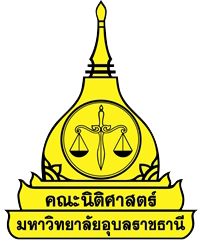 					ชื่อ                                                             นามสกุล                                                    . ตำแหน่ง                                                         สังกัด  คณะนิติศาสตร์  มหาวิทยาลัยอุบลราชธานีระยะเวลาปฏิบัติงาน ( 6 เดือน)	   	 ครั้งที่    1  (รอบครึ่งปีแรก)	ณ  1 ตุลาคม                           ถึง 31  มีนาคม                      .             			   	   ครั้งที่   2	(รอบครึ่งปีหลัง)  ณ  1 เมษายน.                          ถึง  30  กันยายน                  .แบบสรุปภาระงานของบุคลากรสายสนับสนุนวิชาการคณะนิติศาสตร์  มหาวิทยาลัยอุบลราชธานีรอบการประเมิน                    รอบครึ่งปีหลัง                               .ระหว่างวันที่     1 เมษายน 2559                     ถึง         30 กันยายน 2559                .ชื่อผู้รับการประเมิน                                                      ตำแหน่ง                                                        .														ลงชื่อ                                                                    .(                                                          )ตำแหน่ง                                                                  .\ภาระงานจำนวนหน่วยภาระงานต่อสัปดาห์หมายเหตุภาระงานหลัก(งานที่ปฏิบัติตามมาตรฐานกำหนดตำแหน่ง)ภาระงานรอง(งานปฏิบัติเป็นประจำที่นอกเหนือจากภาระงานหลัก)ภาระงานพิเศษอื่นๆที่ได้รับมอบหมาย(งานที่นอกเหนือจากภาระงานหลักและงานรอง)รวมภาระงานหลัก+ภาระงานรอง		คณะกรรมการฯ ได้ตรวจสอบความถูกต้องของข้อมูลแล้วพบว่า   ข้อมูลถูกต้องสมบูรณ์   ข้อมูลไม่ถูกต้อง ดังนี้ ..............................................................................................................................................................................................................................................................................................................................................................................................................................................................................................................................................................................................................................................................................................................................................คณะกรรมการฯ ได้ตรวจสอบความถูกต้องของข้อมูลแล้วพบว่า   ข้อมูลถูกต้องสมบูรณ์   ข้อมูลไม่ถูกต้อง ดังนี้ ..............................................................................................................................................................................................................................................................................................................................................................................................................................................................................................................................................................................................................................................................................................................................................ลงชื่อ...................................................................ประธาน(................................................................................)ลงชื่อ...................................................................ประธาน(................................................................................)คณะกรรมการฯ ได้ตรวจสอบความถูกต้องของข้อมูลแล้วพบว่า   ข้อมูลถูกต้องสมบูรณ์   ข้อมูลไม่ถูกต้อง ดังนี้ ..............................................................................................................................................................................................................................................................................................................................................................................................................................................................................................................................................................................................................................................................................................................................................ลงชื่อ..............................................กรรมการ(............................................................)ลงชื่อ..............................................กรรมการ(............................................................)ลงชื่อ..............................................กรรมการ(............................................................)ลงชื่อ..............................................กรรมการ(............................................................)ส่วนที่ 2 ภาระงานหลัก  คือ  ภาระงานที่ต้องปฏิบัติตามมาตรฐานกำหนดตำแหน่ง (มีมาตรฐานภาระงานไม่น้อยกว่า 28  ชม./สัปดาห์) ส่วนที่ 2 ภาระงานหลัก  คือ  ภาระงานที่ต้องปฏิบัติตามมาตรฐานกำหนดตำแหน่ง (มีมาตรฐานภาระงานไม่น้อยกว่า 28  ชม./สัปดาห์) ส่วนที่ 2 ภาระงานหลัก  คือ  ภาระงานที่ต้องปฏิบัติตามมาตรฐานกำหนดตำแหน่ง (มีมาตรฐานภาระงานไม่น้อยกว่า 28  ชม./สัปดาห์) ส่วนที่ 2 ภาระงานหลัก  คือ  ภาระงานที่ต้องปฏิบัติตามมาตรฐานกำหนดตำแหน่ง (มีมาตรฐานภาระงานไม่น้อยกว่า 28  ชม./สัปดาห์) ส่วนที่ 2 ภาระงานหลัก  คือ  ภาระงานที่ต้องปฏิบัติตามมาตรฐานกำหนดตำแหน่ง (มีมาตรฐานภาระงานไม่น้อยกว่า 28  ชม./สัปดาห์) ภาระงาน / ลักษณะงานที่ปฏิบัติตามมาตรฐานกำหนดตำแหน่งชม./สัปดาห์ผลการปฏิบัติงานจริงผลการปฏิบัติงานจริงเอกสารอ้างอิง/หลักฐานประกอบโปรดระบุเป็นข้อ ๆ เพื่อประกอบการพิจารณาของผู้บังคับบัญชา / คณะกรรมการประเมินผลการปฏิบัติงาน  และโปรดเตรียมสำเนาเอกสารไว้ให้พร้อม โดยคณะกรรมการฯอาจจะขอดูทั้งหมด หรือสุ่มตรวจแล้วแต่กรณีภาระงาน / ลักษณะงานที่ปฏิบัติตามมาตรฐานกำหนดตำแหน่งชม./สัปดาห์ภาระงานที่ได้ปฏิบัติชม./เอกสารอ้างอิง/หลักฐานประกอบโปรดระบุเป็นข้อ ๆ เพื่อประกอบการพิจารณาของผู้บังคับบัญชา / คณะกรรมการประเมินผลการปฏิบัติงาน  และโปรดเตรียมสำเนาเอกสารไว้ให้พร้อม โดยคณะกรรมการฯอาจจะขอดูทั้งหมด หรือสุ่มตรวจแล้วแต่กรณีภาระงาน / ลักษณะงานที่ปฏิบัติตามมาตรฐานกำหนดตำแหน่งชม./สัปดาห์(ให้ระบุเป็นข้อ ๆ)สัปดาห์(เฉลี่ย)เอกสารอ้างอิง/หลักฐานประกอบโปรดระบุเป็นข้อ ๆ เพื่อประกอบการพิจารณาของผู้บังคับบัญชา / คณะกรรมการประเมินผลการปฏิบัติงาน  และโปรดเตรียมสำเนาเอกสารไว้ให้พร้อม โดยคณะกรรมการฯอาจจะขอดูทั้งหมด หรือสุ่มตรวจแล้วแต่กรณี(งานตำแหน่งของผู้รับการประเมิน ตามเอกสารมาตรฐานกำหนดตำแหน่ง ก.พ.อ.)28รวมส่วนที่  3  ภาระงานรอง คือ  ภาระงานที่ต้องปฏิบัติเป็นประจำที่นอกเหนือจากภาระหน้าที่ตามมาตรฐานกำหนดตำแหน่ง  หรือภารกิจที่ได้รับมอบหมาย  เช่น การได้รับแต่งตั้งให้เป็นคณะกรรมการ หรือ คณะทำงาน   **หมายเหตุ ทั้งนี้ เมื่อรวมจำนวนระยะเวลาในการปฏิบัติงานจริง (ภาระงานหลัก+ภาระงานรอง) แล้วต้องได้คะแนนรวมทั้งสิ้น ไม่น้อยกว่า 35  ชม./สัปดาห์ส่วนที่  3  ภาระงานรอง คือ  ภาระงานที่ต้องปฏิบัติเป็นประจำที่นอกเหนือจากภาระหน้าที่ตามมาตรฐานกำหนดตำแหน่ง  หรือภารกิจที่ได้รับมอบหมาย  เช่น การได้รับแต่งตั้งให้เป็นคณะกรรมการ หรือ คณะทำงาน   **หมายเหตุ ทั้งนี้ เมื่อรวมจำนวนระยะเวลาในการปฏิบัติงานจริง (ภาระงานหลัก+ภาระงานรอง) แล้วต้องได้คะแนนรวมทั้งสิ้น ไม่น้อยกว่า 35  ชม./สัปดาห์ส่วนที่  3  ภาระงานรอง คือ  ภาระงานที่ต้องปฏิบัติเป็นประจำที่นอกเหนือจากภาระหน้าที่ตามมาตรฐานกำหนดตำแหน่ง  หรือภารกิจที่ได้รับมอบหมาย  เช่น การได้รับแต่งตั้งให้เป็นคณะกรรมการ หรือ คณะทำงาน   **หมายเหตุ ทั้งนี้ เมื่อรวมจำนวนระยะเวลาในการปฏิบัติงานจริง (ภาระงานหลัก+ภาระงานรอง) แล้วต้องได้คะแนนรวมทั้งสิ้น ไม่น้อยกว่า 35  ชม./สัปดาห์ส่วนที่  3  ภาระงานรอง คือ  ภาระงานที่ต้องปฏิบัติเป็นประจำที่นอกเหนือจากภาระหน้าที่ตามมาตรฐานกำหนดตำแหน่ง  หรือภารกิจที่ได้รับมอบหมาย  เช่น การได้รับแต่งตั้งให้เป็นคณะกรรมการ หรือ คณะทำงาน   **หมายเหตุ ทั้งนี้ เมื่อรวมจำนวนระยะเวลาในการปฏิบัติงานจริง (ภาระงานหลัก+ภาระงานรอง) แล้วต้องได้คะแนนรวมทั้งสิ้น ไม่น้อยกว่า 35  ชม./สัปดาห์ส่วนที่  3  ภาระงานรอง คือ  ภาระงานที่ต้องปฏิบัติเป็นประจำที่นอกเหนือจากภาระหน้าที่ตามมาตรฐานกำหนดตำแหน่ง  หรือภารกิจที่ได้รับมอบหมาย  เช่น การได้รับแต่งตั้งให้เป็นคณะกรรมการ หรือ คณะทำงาน   **หมายเหตุ ทั้งนี้ เมื่อรวมจำนวนระยะเวลาในการปฏิบัติงานจริง (ภาระงานหลัก+ภาระงานรอง) แล้วต้องได้คะแนนรวมทั้งสิ้น ไม่น้อยกว่า 35  ชม./สัปดาห์ภาระงาน / ลักษณะงานที่ปฏิบัติชม./สัปดาห์ผลการปฏิบัติงานจริงผลการปฏิบัติงานจริงเอกสารอ้างอิง/หลักฐานประกอบภาระงาน / ลักษณะงานที่ปฏิบัติชม./สัปดาห์ภาระงานที่ได้ปฏิบัติชม./เอกสารอ้างอิง/หลักฐานประกอบภาระงาน / ลักษณะงานที่ปฏิบัติชม./สัปดาห์(ให้ระบุเป็นข้อ ๆ)สัปดาห์(เฉลี่ย)เอกสารอ้างอิง/หลักฐานประกอบ1. ภาระงานด้านบริหารจัดการ2. ภาระงานด้านวิชาการ3. ภาระงานด้านกิจการนักศึกษา4. ภาระงานด้านทำนุบำรุงศิลปวัฒนธรรม5.  ภาระงานด้านบริการวิชาการ6.  ภาระงานด้านวิจัย7.  ภาระงานด้านการประคุณภาพการศึกษาและสารสนเทศรวม การคิดชั่วโมงผลการปฏิบัติงานตามภาระงานรอง =                   ชั่วโมง/สัปดาห์ส่วนที่  4  ภาระงานพิเศษอื่น ๆ ที่ได้รับมอบหมาย  คือ  ภาระงานที่นอกเหนือจากภาระงานหลักและงานรองส่วนที่  4  ภาระงานพิเศษอื่น ๆ ที่ได้รับมอบหมาย  คือ  ภาระงานที่นอกเหนือจากภาระงานหลักและงานรองส่วนที่  4  ภาระงานพิเศษอื่น ๆ ที่ได้รับมอบหมาย  คือ  ภาระงานที่นอกเหนือจากภาระงานหลักและงานรองส่วนที่  4  ภาระงานพิเศษอื่น ๆ ที่ได้รับมอบหมาย  คือ  ภาระงานที่นอกเหนือจากภาระงานหลักและงานรองส่วนที่  4  ภาระงานพิเศษอื่น ๆ ที่ได้รับมอบหมาย  คือ  ภาระงานที่นอกเหนือจากภาระงานหลักและงานรองภาระงาน / ลักษณะงานที่ปฏิบัติระยะเวลาในการปฏิบัติงาน(ชม.)ผลการปฏิบัติงานจริงผลการปฏิบัติงานจริงเอกสารอ้างอิง/หลักฐานประกอบภาระงาน / ลักษณะงานที่ปฏิบัติระยะเวลาในการปฏิบัติงาน(ชม.)ภาระงานที่ได้ปฏิบัติ(ให้ระบุเป็นข้อ ๆ)ระยะเวลาในการปฏิบัติงานจริง (ชม.)เอกสารอ้างอิง/หลักฐานประกอบภาระงาน / ลักษณะงานที่ปฏิบัติระยะเวลาในการปฏิบัติงาน(ชม.)เอกสารอ้างอิง/หลักฐานประกอบรวม การคิดชั่วโมงปฏิบัติงานเฉลี่ย/สัปดาห์ ตามภาระงานพิเศษอื่นๆ =               ชั่วโมง/สัปดาห์ผลรวมจำนวนการปฏิบัติงานภาระงานหลัก+ภาระงานรอง ทั้งหมด (+)	=               ชั่วโมงชั่วโมง/สัปดาห์ข้าพเจ้าขอรับรองความถูกต้องของข้อมูลดังกล่าวข้างต้นว่าเป็นความจริงทุกประการลงชื่อ..............................................................ผู้ปฏิบัติงาน                                   (.........................................)                        ตำแหน่ง.....................................................                     วันที่.....................................................................                                                                                       ส่วนที่  5  ความเห็นผู้บังคับบัญชาชั้นต้น      ได้ตรวจสอบความถูกต้องของข้อมูลดังกล่าวข้างต้นแล้ว  ขอรับรองว่าเป็นความจริงทุกประการ                                ลงชื่อ.........................................................ผู้บังคับบัญชาชั้นต้น             (...................................................) ตำแหน่ง..........................................................                                   วันที่...............................................................                                                                          